10月份午餐滿意度調查結果各項評分總表非常不喜歡1分、不喜歡2分、普通3分、喜歡4分、非常喜歡5分9年級廠商好鮮回覆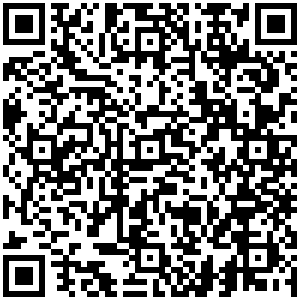 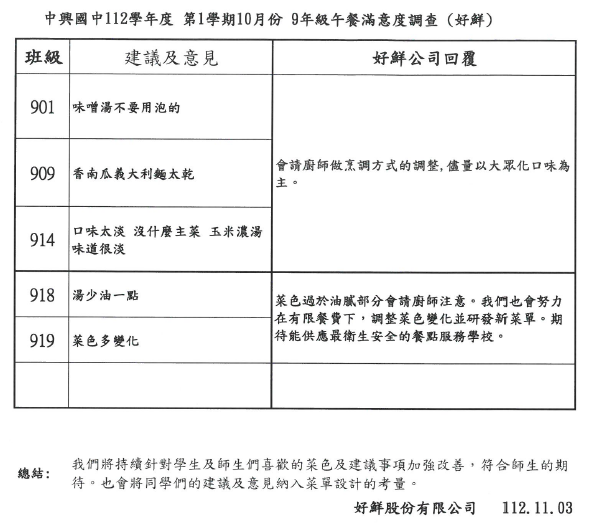 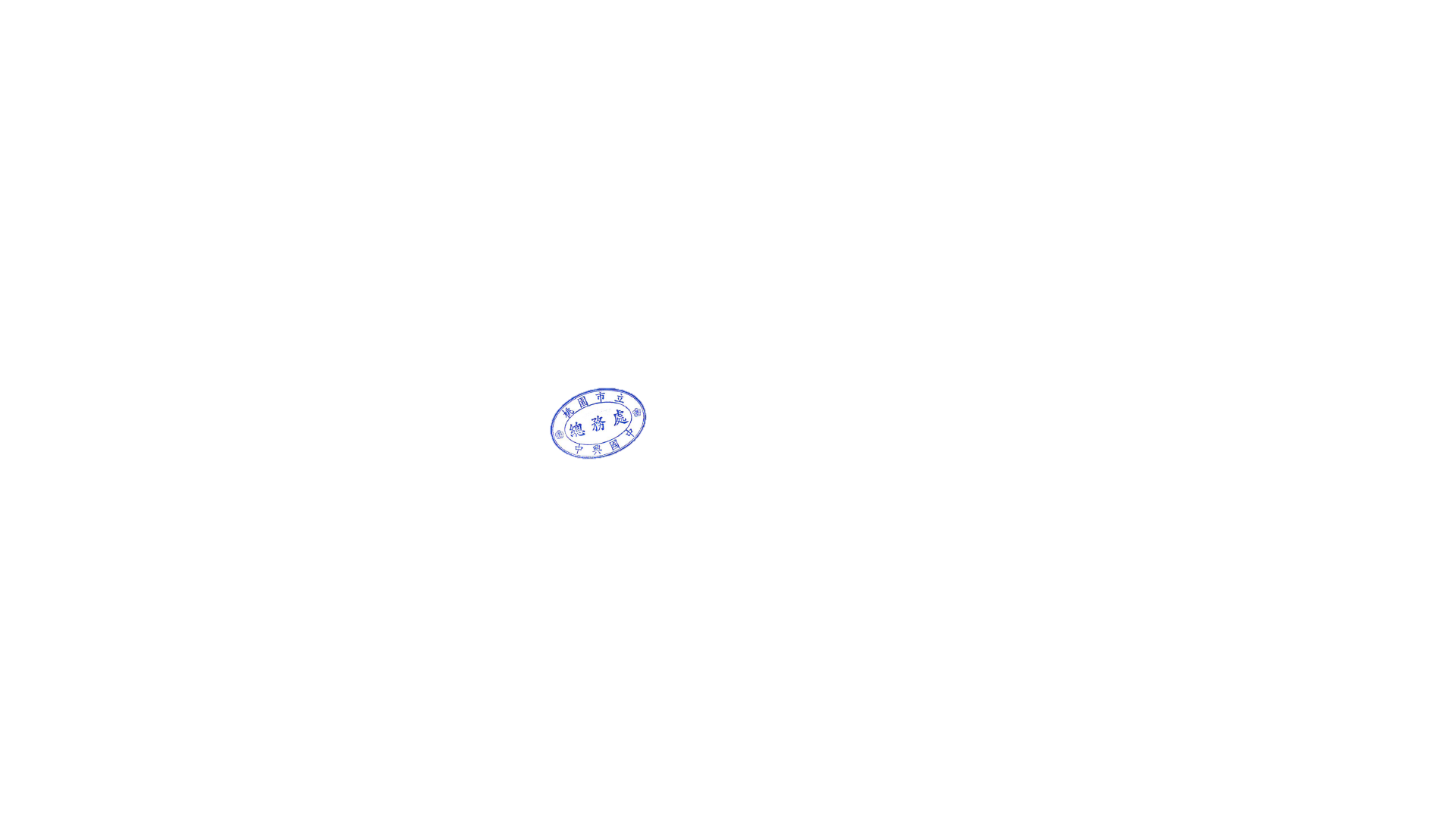 10月份午餐滿意度調查結果各項評分總表非常不喜歡1分、不喜歡2分、普通3分、喜歡4分、非常喜歡5分8年級廠商沅益回覆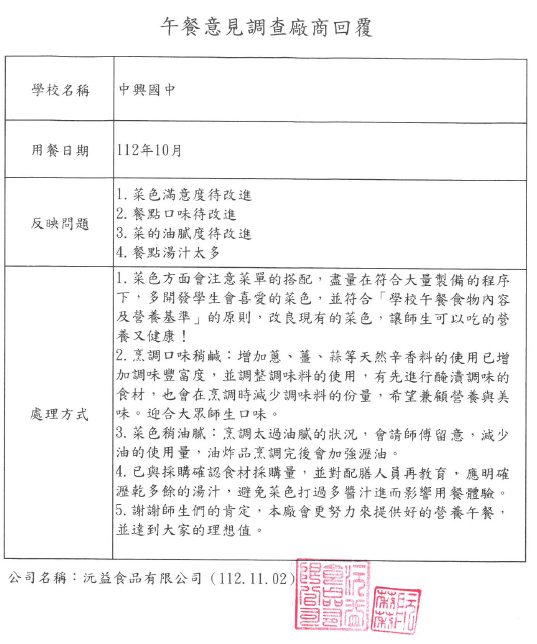 10月份午餐滿意度調查結果各項評分總表非常不喜歡1分、不喜歡2分、普通3分、喜歡4分、非常喜歡5分7年級廠商皇佳回覆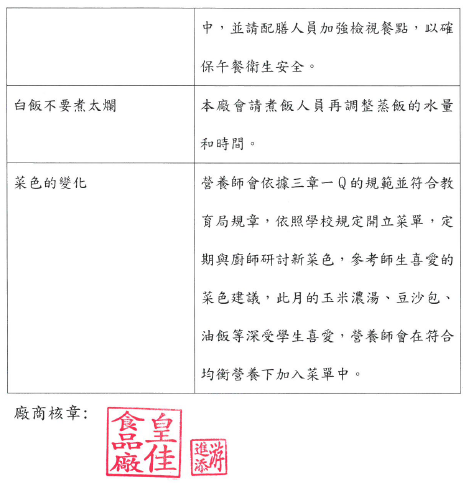 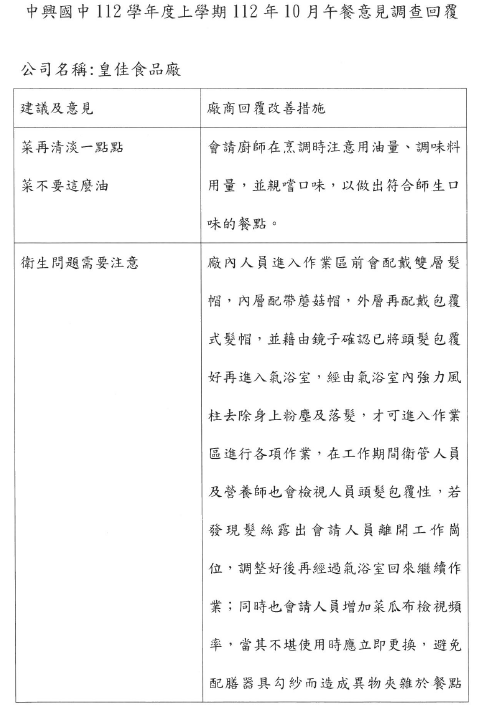 年級月份廠商飯的口感飯量足夠菜色喜好菜色的變化菜的鹹淡菜的油膩性飯菜衛生午餐熱度整體滿意度710月皇佳3.63.53.33.63.73.13.63.43.579月沅益3.63.83.43.73.63.53.93.93.8810月沅益3.13.52.82.92.92.83.23.13.089月好鮮3.53.63.33.33.33.03.53.53.4910月好鮮3.53.53.33.43.23.23.53.43.599月皇佳3.83.83.53.43.53.43.53.43.6教師葷食10月沅益3.54.03.13.13.43.13.83.73.3教師葷食9月好鮮4.04.33.93.94.13.84.04.24.0素食10月沅益3.83.93.23.33.53.03.93.93.4素食9月好鮮3.94.24.04.03.93.34.24.24.0年級月份廠商飯的口感飯量足夠菜色喜好菜色的變化菜的鹹淡菜的油膩性飯菜衛生午餐熱度整體滿意度710月皇佳3.63.53.33.63.73.13.63.43.579月沅益3.63.83.43.73.63.53.93.93.8810月沅益3.13.52.82.92.92.83.23.13.089月好鮮3.53.63.33.33.33.03.53.53.4910月好鮮3.53.53.33.43.23.23.53.43.599月皇佳3.83.83.53.43.53.43.53.43.6教師葷食10月沅益3.54.03.13.13.43.13.83.73.3教師葷食9月好鮮4.04.33.93.94.13.84.04.24.0素食10月沅益3.83.93.23.33.53.03.93.93.4素食9月好鮮3.94.24.04.03.93.34.24.24.0年級月份廠商飯的口感飯量足夠菜色喜好菜色的變化菜的鹹淡菜的油膩性飯菜衛生午餐熱度整體滿意度710月皇佳3.63.53.33.63.73.13.63.43.579月沅益3.63.83.43.73.63.53.93.93.8810月沅益3.13.52.82.92.92.83.23.13.089月好鮮3.53.63.33.33.33.03.53.53.4910月好鮮3.53.53.33.43.23.23.53.43.599月皇佳3.83.83.53.43.53.43.53.43.6教師葷食10月沅益3.54.03.13.13.43.13.83.73.3教師葷食9月好鮮4.04.33.93.94.13.84.04.24.0素食10月沅益3.83.93.23.33.53.03.93.93.4素食9月好鮮3.94.24.04.03.93.34.24.24.0